PAR AUTHORIZATION FORM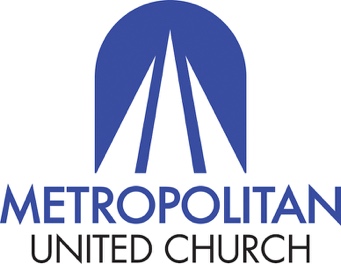 Yes, I wish to give to Metropolitan United Church through Pre-Authorized Remittance (PAR).  Your Name: ______________________________________________________I request and authorize The United Church of Canada to debit my account on the 20th of every month in the total amount of $ _____________________.The contribution is to benefit the church as follows:Local Church 		$ __________________Mission and Service 	$ __________________Other			$ __________________Signed _________________________________________   Date _______________________Your PAR contact person is: Financial Manager Elena Pejcinovska in the Metropolitan United Church office at 416-363-0331, ext. 229; elenap@metunited.caThank you for returning this form via email and thank you for your financial gifts to the ministry and mission of Metropolitan United Church, Toronto.____________________________________________________________________________  For reference, your current level of giving to Metropolitan is:Total Amount $ __________________ divided as follows:Local Church		$ ___________________Mission and Service	$ ___________________Other			$ ___________________